DSWD DROMIC Terminal Report on the Fire Incident in Brgy. Duljo Fatima, Cebu City07 July 2020, 6PM                                                                                                                                                                                                                                                                                                                                                                                                                                                                                                                                                                                                                                                                                                                                                                                                                                                                                                                                                                                                                                                                                                                                                                                                                                                                                                                                                                                                                                                                                                                                                                                                                                                                                                                                                                                                                                                                                                                                                                                                                                                                                                                                                                                                                                                                                                                                                                                                                                                                                                                                                                                                                                                                                                                                                                                                                                                                                                                                                                                                                                                                                                                                                                                                                                                                                                                                                                                                                                                                                                                                                                                                                                                                                                                                                                                                                                                                                                                                                                                                                                                                                                                                                                                                                                                                                                                                                                                                                                                                                                                                                                                                                                                                                                                                                                                                                                                                                                                                                                                                                                                                                                                                                                                                                                                                                                                                                                                                                                                                                                                                                                                                                                                                                                                                                                                                                                                                                                                                                                                                                                                                                                                                                                                                                                                                                                                                                                                                                                                                                                                                                                                                                                                                                                                                                                                                                                                                                                                                                                                                                                                                                                                                                                                                                                                                                                                                                                                                                                                                                                                                                                                                                                                                                                                                                                                                                                                                                                                                                                                                                                                                                                                                                                                                                                                                                                                                                                                                                                                                                                                                                                                                                                                                                                                                                                                                                                                                                                                                                                                                                                                                                                                                                                                                                                                                                                                                                                                                                                                                                                                                                                                                                                                                                                                                                                                                                                                                                                                                                                                                                                                                                                                                                                                                                                                                                                                                                                                                                                                                                                                                                                                                                                                                                                                                                                                                                                                                                                                                                                                                                                                                                                                                                                                                                                                                                                                                                                                                                                                                                                                                                                                                                                                                                                                                                                              This is the final report on the fire incident occurred in a residential area at Sitio Second Street, Brgy. Duljo, Cebu City on 14 September 2019. The fire started at 10:49 AM and was put under control at 11:52 AM.Source: DSWD-FO VIISUMMARYStatus of Affected Families / PersonsA total of 43 families or 129 persons were affected in Brgy. Duljo, Cebu City (see Table 1).Table 1. Number of Affected Families / PersonsSource: DSWD-FO VIIStatus of Displaced Families / Persons Inside Evacuation Center      8 families or 40 persons took temporary shelter at Barangay’s Old Convent (see Table 2).       Table 2. Number of Displaced Families / Persons Inside Evacuation Center        Source: DSWD-FO VIIDamaged HousesThere were 6 damaged houses; of which, 4 were totally damaged and 2 were partially damaged (see Table 3).Table 3. Number of Damaged HousesSource: DSWD-FO VIIAssistance ProvidedA total of ₱71,160.70 worth of assistance was provided by DSWD to the affected families (see Table 4).        Table 4. Cost of Assistance Provided to Affected Families / PersonsNote: Ongoing assessment and validation being conducted.Source: DSWD-FO VIISITUATIONAL REPORTDSWD-FO VII*****The Disaster Response Operations Monitoring and Information Center (DROMIC) of the DSWD-DRMB continues to closely coordinate with DSWD-FO VII for any request of Technical Assistance and Resource Augmentation (TARA).Prepared by:MARIE JOYCE G. RAFANANMARC LEO L. BUTACReleasing OfficerPHOTO DOCUMENTATION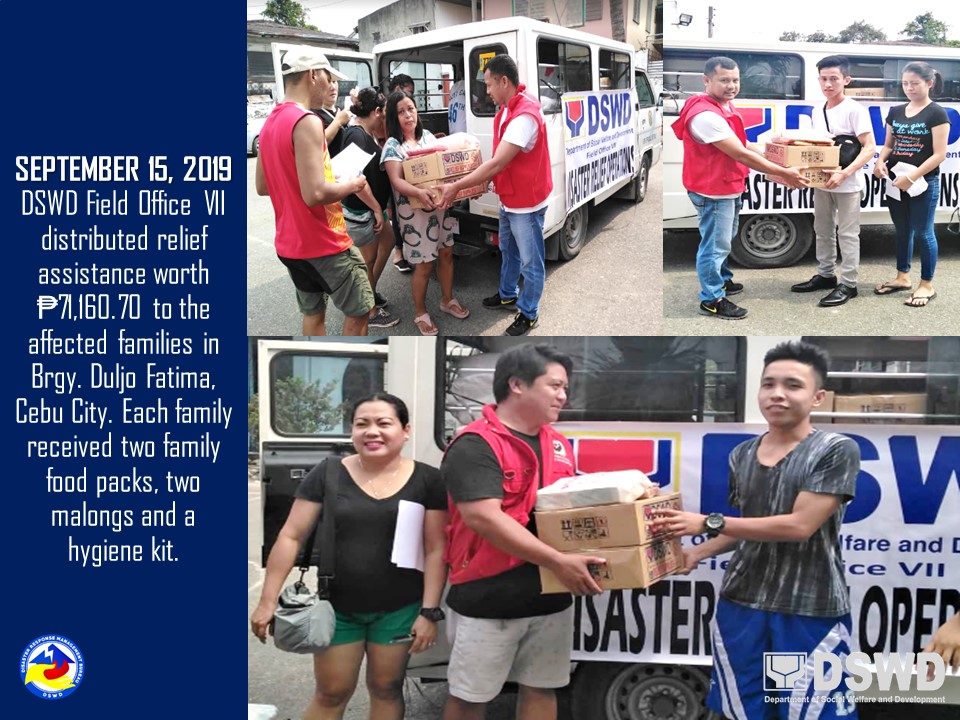 REGION / PROVINCE / MUNICIPALITY REGION / PROVINCE / MUNICIPALITY  NUMBER OF AFFECTED  NUMBER OF AFFECTED  NUMBER OF AFFECTED REGION / PROVINCE / MUNICIPALITY REGION / PROVINCE / MUNICIPALITY  Barangays  Families  Persons GRAND TOTALGRAND TOTAL 1  43  129 REGION VIIREGION VII 1  43  129 CebuCebu 1  43  129 Cebu City (capital)1 43 129 REGION / PROVINCE / MUNICIPALITY REGION / PROVINCE / MUNICIPALITY  NUMBER OF EVACUATION CENTERS (ECs)  NUMBER OF EVACUATION CENTERS (ECs)  NUMBER OF DISPLACED  NUMBER OF DISPLACED  NUMBER OF DISPLACED  NUMBER OF DISPLACED REGION / PROVINCE / MUNICIPALITY REGION / PROVINCE / MUNICIPALITY  NUMBER OF EVACUATION CENTERS (ECs)  NUMBER OF EVACUATION CENTERS (ECs)  INSIDE ECs  INSIDE ECs  INSIDE ECs  INSIDE ECs REGION / PROVINCE / MUNICIPALITY REGION / PROVINCE / MUNICIPALITY  NUMBER OF EVACUATION CENTERS (ECs)  NUMBER OF EVACUATION CENTERS (ECs)  Families  Families  Persons PersonsREGION / PROVINCE / MUNICIPALITY REGION / PROVINCE / MUNICIPALITY  CUM NOW  CUM  NOW  CUM  NOW GRAND TOTALGRAND TOTAL1 -  8 -  40 - REGION VIIREGION VII1 -  8 -  40 - CebuCebu1 -  8 -  40 - Cebu City (capital)1  -  8  -  40  - REGION / PROVINCE / MUNICIPALITY REGION / PROVINCE / MUNICIPALITY NO. OF DAMAGED HOUSES NO. OF DAMAGED HOUSES NO. OF DAMAGED HOUSES REGION / PROVINCE / MUNICIPALITY REGION / PROVINCE / MUNICIPALITY  Total  Totally  Partially GRAND TOTALGRAND TOTAL 6 4  2 REGION VIIREGION VII 6 4  2 CebuCebu 6 4  2 Cebu City (capital) 6  4 2 REGION / PROVINCE / MUNICIPALITY REGION / PROVINCE / MUNICIPALITY  TOTAL COST OF ASSISTANCE  TOTAL COST OF ASSISTANCE  TOTAL COST OF ASSISTANCE  TOTAL COST OF ASSISTANCE  TOTAL COST OF ASSISTANCE REGION / PROVINCE / MUNICIPALITY REGION / PROVINCE / MUNICIPALITY  DSWD  LGU  NGOs  OTHERS  GRAND TOTAL GRAND TOTALGRAND TOTAL71,160.70 -  - - 71,160.70 REGION VIIREGION VII71,160.70 -  - - 71,160.70 CebuCebu71,160.70 -  - - 71,160.70 Cebu City (capital)71,160.70  - -  -  71,160.70 DATESITUATIONS / ACTIONS UNDERTAKEN01 July 2020DSWD-FO VII submitted their terminal report.DSWD-FO VII provided family food packs, malongs and hygiene kits to the affected families amounting to ₱71,160.70.